Instructions for completion:  Supply requested information directly on the form(s) provided.Areas in blue require a response from the applicant.  Text Boxes will auto expand when you type in them;  check off boxes will fill in when you double click on them.Title of Activity: 		Date Form Completed and by whom:  	Activity Type:	   			Provider-directed, provider-paced:  Live (in person or webinar)Date of live activity: 	Provider-directed, learner-paced: Enduring materialStart date of enduring material: Expiration/end date of enduring material: Blended activityStart date of enduring material (includes pre-work): Expiration/end date of enduring material (includes pre-work):   Date of live portion of activity: Nurse Planner information for this activity. Name and credentials: Phone:  Email Address:    Description of the professional practice gap (e.g. change in practice, problem in practice, opportunity for improvement). Describe the current state and desired state below with a synopsis of this on the planning table.Place identified gap on the Educational Planning Table/GridEvidence to validate the professional practice gap analysis (check all methods/types of data that apply) Survey data from stakeholders, target audience members, subject matter experts or similar Input from stakeholders such as learners, managers, or subject matter experts Evidence from quality studies and/or performance improvement activities to identify opportunities for improvement Evaluation data from previous education activities Trends in literature, law and health care Direct observation Other—Describe:      Please provide a brief summary of data gathered that validates the need for this activity:Educational need that underlies the analysis of this professional practice gap (e.g. knowledge, skill and/or practices)Yes Gap in Knowledge (knows)Yes Gap in skills (knows how)Yes Gap in Practice (shows/does)     Other: Describe      Description of the target audience.   (You can select more than one target audience).Yes All RNsYes Advanced Practice RNsYes RNs in specialty areas (Identify specialty) EndocrinologyYes LPNsYes Inter-professional  (Describe) RD, PharmD, PAWhat is the expected outcome as a result of participation in this activity? Place this learning outcome on the Educational Planning Table/Grid  (It does not have to be written here)Outcome Measure(s) (A quantitative statement as to how the outcome will be measured):e.g. Based on the learning outcome, what means will you use to determine if it was or was not met? A survey, direct observation, medical record, review, quality data analysis, etc.? Content of activity: describe the content with supporting references or resources on the Educational Planning Table/GridContent for this educational activity was chosen from: Information available from the following organization/web site (organization/web site must use current available evidence within past 5 - 7 years as resource for readers; may be published or unpublished content; examples – Agency for Healthcare Research and Quality, Centers for Disease Control, National Institutes of Health):   Information available through peer-reviewed journal/resource (reference should be within past 5 – 7 years):       Clinical guidelines (example - www.guidelines.gov):      Expert resource (individual, organization, educational institution, book, article, web site etc. a minimum of two expert resources is necessary or other choices must also be indicated) Textbook reference:       Other: Clinical practice experience from content expertLearner engagement strategies:   Might include integrating opportunities for dialogue or question/answer, including time for self-check or reflection, analyzing case studies, providing opportunities for problem-based learning etc. Put this on Educational Planning Table/Grid Criteria for Awarding Contact HoursCriteria for awarding contact hours for live and enduring material activities include: (Check all that apply)  Attendance for entire program Credit awarded commensurate with participation Attendance at 1 or more sessions  Completion/submission of evaluation form  Successful completion of a post-test (e.g., attendee must score      % or higher) Successful completion of a return demonstration  Other - Describe:       Description of evaluation method: Evidence that change in knowledge, skills and/or practices of target audience was assessed:Note: this evaluation section is focused on the impact of the program; it should assess if there was or was not any change in professional development or practice and/or patient outcomes based on the learner’s participation in the learning experience. The method can be an evaluation tool, a survey taken at a later   date, a submission of a case study etc.it should be individualized to the program during the planning phase.April 2016The Nurse Planner and Planning Committee determine the method that will be used to evaluate the educational activity.The evaluation components and method of evaluation should be relative to the desired learning outcomes of the educational activity.Evaluation may be formative and integrated within the educational activity.Evaluation is also summative at the conclusion of the educational activity.Evaluation methods include assessment of change in knowledge, skills, and/or practice of the target audience.Change in knowledge, skills, and/or practice may or may not occur based on a variety of factors, but evaluation should assess for such change.Evaluation may also include collecting data that reflect barriers to leaner change.Even though outcomes may vary the following questions must be asked of the participants and included in the program summary. “What impact do you predict participation in this educational experience will have on your professional development, practice and/or patient outcomes:                                   If none: why not?      Was there evidence of bias? Yes     No     ”You may continue to evaluate the program itself e.g. venues, speakers etc., but that is a quality control function of the provider unit’s processes.Description of evaluation method: 	Copy of the Evaluation Tool is attached REQUIRED ATTACHMENTSTo complete the documentation for this activity, please also include the following in your files:Attachment 1Individuals in a Position to Control ContentComplete the table below for each person in a position to control content of the educational activity and include name, credentials, educational degree(s), and role on the planning committee, and expertise that substantiates their role.  This includes the planning committee AND any faculty, authors or content reviewers. The planning committee requires a minimum of two planners.  This includes a nurse planner and a content expert. If the individual is both the nurse planner and the content expert an additional planner is needed. There is only One Nurse Planner. Other planners, even if they are nurses should be designated “other planner”. The Nurse Planner is knowledgeable of the CNE process and is responsible for adherence to the ANCC criteria. One planner needs to show evidence of appropriate subject matter expertise for the educational activity being offered (Content Expert).  The individuals who fill the roles of Nurse Planner and Content Expert must be identified. Attachment 2Conflict of interest documentation from all individuals in a position to control content (e.g. planners, presenters, faculty, authors, and/or content reviewers) and resolution if applicable(See attachment)* Nurse planner and content expert must have biographical data that supports their role included on the COI**Conflict of interest (COI) declarations for all individuals in a position to control content must be reviewed by nurse planner and kept on file.  *** Due: Preferred upon submission but no later than 2 days prior to educational offeringAttachment 4Provide process for documenting completion of attendance and completion of evaluation toolsAll copies of rosters and evaluation tools are to be turned in to the Primary Nurse Planner within 1 week post completion of educational offering. Below is a sample certificate of completionDescription of process for documenting attendance and completion of evaluation tools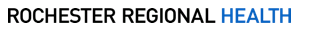 1630 Portland AvenuePRESENTS THIS CERTIFICATE OF SUCCESSFUL COMPLETION TO:	Name of ParticipantIs awarded 2 Contact Hours for:Plant-Based Diets & Diabetes ANDMedical Management of ObesityTitle of ActivityOn:______9/18/2019_____DateRochester Regional Health Nursing Institute is an approved provider of continuing nursing education by American Nurses Association Massachusetts, an accredited approver by the American Nurses Credentialing Center’s Commission on Accreditation.It has been assigned approval code ANA-MA-PRV-Attachment 6Documentation/evidence of required information disclosed to learners prior to the start of the educational experienceThe following content must appear in all PowerPoint slides and be read to the audience prior to initiation of the educational contentApproval statement of provider awarding contact hours“Rochester Regional Health Nursing Institute is an approved provider of continuing nursing education by ANA Massachusetts, an accredited approver by the American Nurses Credentialing Center’s Commission on Accreditation. Completion of this program will award (add number of credits) continuing nursing education credits.”Criteria for awarding contact hours“As an attendee, to receive the continuing education credits, you must comply with the following: (1) Sign in on the sign-in roster (2) Remain for the entire presentation(3) Complete and submit the presentation evaluation form**Add any additional requirements such as pass the final exam, participate in the roll play, etc.**Presence or absence of conflicts of interest for all individuals in a position to control content (e.g. the Planning Committee, presenters, faculty, authors, and content reviewers) and resolution if applicable“The speakers and the members of the planning committee have declared no conflicts of interest.”Commercial support (if applicable)“This activity has no commercial support or sponsorship.”OR“Commercial support/sponsorship is provided by the following:”Add the name of the company/organization Add the type of support/sponsorship received (example: provided the luncheon or refreshments)Expiration date (enduring materials only)Joint providership (if applicable)“This educational activity is not co-provided”OR“This educational activity is co-provided with:Name the co-providers***Rochester Regional Health Nursing Institute will not be listed here as we are the primary provider, never the co-provider***Attachment 7Copy of Evaluation Tool Attachment 8Summative EvaluationA summative evaluation to reflect the type of evaluation chosen for this particular activity. The summative evaluation must also include number of RN attendees, and how it is expected to impact professional development, clinical practice and/or patient outcomes; and if there was any commercial support or evidence of bias. This is done retrospectively and should be turned in within 1 week post completion of educational offering to the Primary Nurse Planner. Evaluation may occur in the short term or long term or both.Below are some examples of possible methods of evaluationEvaluation may occur in the short term or long term or both.Below are some examples of possible methods of evaluationShort- term evaluation options:Self-reported intent to change practiceActive participation in learning activityPost-testReturn demonstrationCase study analysisRole-playOther (describe)Long-term evaluation options:Self-reported change in practiceChange in quality outcome measureReturn on Investment (ROI)Observation of performanceOther (describe)Attachment 1Names and credentials of all individuals in a position to control content (must identify the individuals who fill the roles of Nurse Planner and content expert(s)).(See example on previous page.)Due: Upon SubmissionAttachment 2Conflict of interest documentation from all individuals in a position to control content (e.g. planners, presenters, faculty, authors, and/or content reviewers) and resolution if applicable(see attachment)Due: Preferred upon submission but no later than 2 days prior to educational offeringAttachment 3Educational Planning Table/Grid (see attachment)Due: Upon SubmissionAttachment 4Documentation of completion and/or certificate.Due: Within 1 week post completion of educational offeringAttachment 5Commercial Support Agreement with signature and date (if applicable)Due: Upon SubmissionAttachment 6Documentation/evidence of required information disclosed to learners prior to the start of the educational experience:Approval statement of provider awarding contact hoursCriteria for awarding contact hoursPresence or absence of conflicts of interest for all individuals in a position to control content (e.g. the Planning Committee, presenters, faculty, authors, and content reviewers) and resolution if applicableCommercial support (if applicable)Expiration date (enduring materials only)Joint providership (if applicable)(Materials associated with the activity (marketing materials, advertising, agendas, and certificates of completion) must clearly indicate the Provider awarding contact hours and responsible for adherence to ANCC criteria)Due: Upon SubmissionAttachment 7A copy of the Evaluation Tool Due: Upon SubmissionAttachment 8Summative EvaluationA summative evaluation to reflect the type of evaluation chosen for this particular activity. The summative evaluation must also include number of RN attendees, and how it is expected to impact professional development, clinical practice and/or patient outcomes; and if there was any commercial support or evidence of bias. This is done retrospectively. Due: Within 1 week post completion of educational offeringName of individual and credentials for the planning committee, faculty, authors and content reviewers.Individual’s role in activity*Has possible Conflict of interest** been identified by NP? (Yes/No)Name of commercial interestNature of relationshipCarole McClaryNurse planner/Form completionNoRachel ConleyContent expertNoThomas CampbellContent expertNo